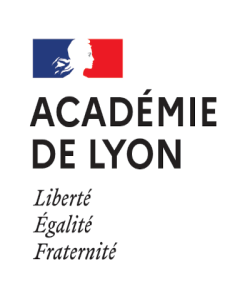 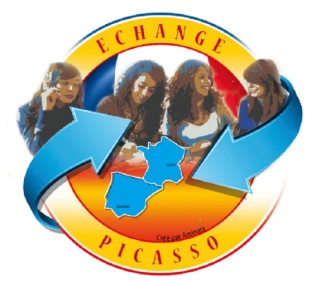 Ce questionnaire est destiné à définir le profil du candidat de la façon la plus précise possible pour permettre le choix d’un correspondant qui réponde le mieux à ses attentes. L’élève et sa famille devront remplir les pages 1 à 7 avec soin.L’établissement devra remplir les pages 8 et 9 et en adresser : un exemplaire électronique à Katia.Charon@region-academique-auvergne-rhone-alpes.frà retourner pour le 15/04/2022 délai de rigueurÉTABLISSEMENT FRÉQUENTÉ : CANDIDAT(E)CANDIDAT(E)Nom PrénomDate et lieu de naissance Sexe  féminin     	 masculinNationalité  Adresse complète Numéros de téléphone (fixe et portable) Fixe : 	Portable de l’élève : 	Courriel en lettres d'imprimerie SVP  Responsable(s) légal (aux)Responsable(s) légal (aux)Responsable(s) légal (aux)Responsable(s) légal (aux)Père Mèretuteur Nom et prénom du/des responsable(s)  légal (aux) ProfessionTéléphone fixeTéléphone portableTéléphone professionnel Courriel personnel(en lettres d'imprimerie SVP)La familleLa familleDécris ta famille et ton environnement [membres de la famille, moyens de transport pour aller à l’école…]Je vis avec 	Es-tu	 externe 	  demi-pensionnaire 	 interne Es-tu	 externe 	  demi-pensionnaire 	 interne Es-tu	 externe 	  demi-pensionnaire 	 interne Échange Correspondant(e) souhaité(e)  	 fille 	 garçon	 égalEst-ce que tu accepterais un partenaire du sexe opposé si c´était la seule solution ? 	 Oui 	  Non Conditions de vie Où habites-tu ?     		 à la campagne    	 en ville 	 dans un appartement  	 dans une maison individuelleEst ce que ton partenaire aura sa propre chambre ? 	 Oui 	 Non Si non :  	où dormira-t-il ? 	Si non, un lit séparé est exigé.Avez-vous des animaux domestiques ? 	 Oui   	 Non Si oui, lequel ou lesquels ?	Y a-t-il des animaux domestiques avec lesquels tu ne pourrais pas cohabiter chez ton correspondant (allergies, phobies à préciser …) ?	 Oui 	      Non Si oui, lesquels et pourquoi?	Est-ce que tu as des habitudes ou contraintes alimentaires particulières (végétarien, régime particulier, allergies...) ?  Fume-t-on dans ta famille ? 	  Oui 	 Non Où fume-t-on ?		 à l’intérieur	 à l’extérieurAccepterais-tu de séjourner dans une famille où l'on fume à l'extérieur de l'habitation ?  Oui 	 NonAccepterais-tu de séjourner dans une famille où l'on fume à l'intérieur de l'habitation ?  Oui 	 Non Ton correspondant aura-t-il accès à internet chez toi ?  Oui 	NonTon correspondant aura-t-il accès à internet dans ton établissement ?  Oui 	NonÉtat de santé du candidat Il est conseillé de prévenir la famille d’accueil de tout traitement médical en cours ou problème de santé.Problème de santé (allergies, asthme, etc.…) : ………………………………………………………………………	En cas de traitement médical en cours l’élève devra avoir l'ordonnance sur lui lors de son déplacement, ainsi qu'une lettre du médecin traitant ou du spécialiste expliquant le traitement.Nom et adresse de la caisse d’assurance-maladie : NB : L'élève doit faire la demande de la Carte Européenne d'Assurance Maladie [elle est gratuite et envoyée à domicile sur simple demande] ou équivalent hors Union Européenne auprès de sa Caisse d'Assurance Maladie, qui facilite la prise en charge et le remboursement des frais médicaux en cas de nécessité.Nom et adresse de l’assurance pour la responsabilité civile: Pour rappel : l’assurance en responsabilité civile revêt un caractère obligatoire.Situation scolaireTa classe actuelle 	Langues vivantes apprises LV1   	depuis 	 ansLV2   	depuis 	 ansLV3 	depuis 	 ansPersonnalité, centres d´intérêt As-tu déjà passé quelques semaines loin de la famille?    oui                 non  Est-ce que tu es plutôt 	 ouvert, extraverti 	ou 	  réservé Cite trois autres adjectifs pour te définir [dynamique, studieux, organisé, curieux, joyeux, …]1	2	3	Comment définirais-tu ton caractère, ta personnalité ?Centres d’intérêt : Pratiques-tu un ou plusieurs sports ?  Oui	 Non Si oui, lequel ou lesquels ? En club ou pas ? 	Quel(s) type(s) de musique écoutes-tu ? 	Est-ce que tu joues d’un instrument de musique ?  Oui, lequel ? 	 	   Non Autres centres d’intérêt (par exemple cuisiner, dessiner, les mangas, la nature, les animaux, …)Développe ta réponse afin de trouver un/e correspondant/e avec qui tu aies des affinités : 	Lettre de présentation Rédige une lettre à l'attention de ton/ta future correspondant(e), dans laquelle tu te décris et parles un peu de toi et  des raisons de ta candidature à ce programme.…................................................................................................................................................…................................................................................................................................................…................................................................................................................................................…................................................................................................................................................…................................................................................................................................................…................................................................................................................................................…................................................................................................................................................…................................................................................................................................................…................................................................................................................................................…................................................................................................................................................…................................................................................................................................................…................................................................................................................................................…................................................................................................................................................…................................................................................................................................................…................................................................................................................................................…................................................................................................................................................…................................................................................................................................................Déclaration du ou des responsables légaux Je soussigné, Nom, Prénom         								agissant en qualité de  Père                 Mère            Parent exerçant le droit de garde             Représentant légalcertifie avoir pris connaissance du dossier de candidature rempli par mon enfant témoigne de la motivation, de l’ouverture, de la maturité et de la faculté d’adaptation de mon enfant autorise mon enfant à participer au programme Picasso Mob aux dates prévues et reconnais avoir pris connaissance des conditions de participation à ce programmecertifie m’accorder, en amont ou dès le début de l’échange, avec la famille partenaire sur la prise en charge des dépenses accepte que pendant la durée du séjour de mon enfant en Espagne, les parents ou représentants légaux de l´élève correspondant, prennent en charge mon enfant et prennent les décision liées aux actes de la vie quotidienne et nécessaires au bon déroulement de son séjour dans le respect du droit espagnol ( Article 373-4 du code civil français) reconnais que mon enfant est soumis aux lois en vigueur dans le pays dans lequel il séjourne déclare que mon enfant est autonome pour prendre tout traitement en rapport avec sa santé;autorise un traitement ou, en cas d’urgence, toute intervention chirurgicale si un médecin la jugeait nécessairecertifie m’être assuré, avant le départ de mon enfant, que les couvertures maladie et responsabilité civile sont étendues au séjour en Espagne pour la durée de l'échange et que mon enfant est muni de la carte européenne d’assurance maladiem’engage à prendre en charge la responsabilité de l’élève espagnol, à prendre soin de lui, pendant la durée de son séjour, comme de mon propre enfant et à faciliter son adaptation et son intégration. En cas de problème, je préviendrai le professeur référent et la famille du jeune ;m’engage à nourrir et à héberger gratuitement l’élève espagnol et le cas échéant à prendre en charge ses frais de scolarité, de cantine, d’internat et de transport scolaire pendant toute la durée de son séjour en France, conformément au principe de réciprocité sur lequel repose le Programme Picasso Mobm’engage à parler français avec les membres de la famille en présence de l'élève espagnol au foyer et à m’adresser à lui exclusivement en français tout au long de l’échangem’engage à être présent pendant le séjour du correspondantprends connaissance du risque qu’une partie ou que la totalité de l’échange ne puisse se dérouler du fait de l’une des familles;prends connaissance du fait qu’il peut exister des différences entre les conditions de séjour dans les deux pays (logement, excursions, loisirs, habitudes alimentaires, etc.).La DRAREIC et ses partenaires espagnols ne peuvent être tenus pour responsables d'éventuelles mésententes entre les familles, quelle qu'en soit la nature.             A (Lieu) 				, le 					 				Signature du premier responsable légalEngagements de l’élève et de ses parentsNOM et Prénom de l’élève :………………………………………………………………………………………………………………………………………Je m’engage àaccepter le partenaire qu’on me propose et faire en sorte que son séjour dans ma famille et dans mon établissement se déroule dans les meilleures conditions ;respecter la législation en vigueur dans le pays partenaire et observer toutes les règles, écrites ou non, en vigueur dans l’établissement d’accueil ;suivre avec assiduité les enseignements dispensés dans l’établissement d’accueil ;effectuer le travail demandé par les enseignants ;participer aux activités organisées par l’établissement d’accueil ;me comporter en hôte respectueux et responsable dans ma famille d’accueil.ne pas faire de photographies ou de vidéos de la famille sans leur autorisation et en aucun cas les publier sur les réseaux sociaux.Effectuer la totalité du séjour chez mon correspondant et à ne revenir qu’en cas de force majeure.Recevoir mon correspondant même si je n’ai pas pu (pour des raisons personnelles) effectuer la totalité du séjour.A   ………………………..           Le  ………………………..          Signature de l’élèveDéclaration de responsables légauxJe soussigné  (NOM et Prénom)………………………………………………………………………………………………………………………Pendant le séjour, les élèves doivent adopter un comportement respectueux dans la famille et l’établissement d’accueil. Ils doivent se conformer aux règles de vie de la famille (respect des consignes et des horaires, interdiction de consommer alcool et drogues) et au règlement intérieur de l’établissement scolaire. En cas de conduite inadaptée, le retour de l’élève concerné est décidé et organisé conjointement par les deux établissements en liaison avec les familles. Les frais de retour seront à la charge de ses parents.            A      ………………………..           Le  ………………………..            Signature de l’élève                                                         Signature du responsable légalÉtablissement Nom et adresse  de l’établissementCode rne  	Chef d’Etablissement    	Numéro de téléphone 	@                                   	Évaluation du professeur principal  Nom du professeur : 	Appréciation globale sur les résultats scolaires de l’élève Aptitude de l’élève à participer à l’échange (personnalité, comportement, faculté d’adaptation)Évaluation des compétences linguistiquesNom du professeur référent de l’échange (professeur de langue ou de DNL)A remplir impérativementNom 	Courriel personnel (en lettres d'imprimerie SVP) : 	Téléphone personnel (en cas d’urgence) : 	Avis du Chef d’établissement  L’avis favorable est lié à l’engagement de la part de l’établissement d’accueillir le correspondant pendant toute la durée de son séjour, d’assurer sa scolarisation selon les conditions en vigueur et de l’intégrer à la vie de l’établissement.	 Avis favorable  	 Avis défavorable Nom	Signature du chef d´établissement et tampon de l´établissement